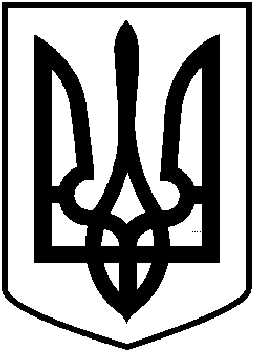 ЧОРТКІВСЬКА  МІСЬКА  РАДА____________________ СЕСІЯ ВОСЬМОГО СКЛИКАННЯРІШЕННЯ (ПРОЄКТ)___ листопада 2020 року                                                                           № ____ м. ЧортківПро затвердження на посадустарости Білівськогостаростинського округуРозглянувши пропозицію Чортківського міського голови Шматька Володимира Петровича, щодо кандидатури, яка пропонується для затвердження на посаду старости Білівського старостинського округу, керуючись п.3 ч. 1 ст. 26, ч. 1-4 ст. 51 та ч.1 ст. 54-1 Закону України «Про місцеве самоврядування в Україні» міська радаВИРІШИЛА:1.Затвердити кандидатуру _________________________ на посаду старости Білівського старостинського округу на території юрисдикції Чортківської міської ради.2.Старості Білівського старостинського округу_________________ здійснювати повноваження, передбачені Положенням про старост, затверджених рішенням Чортківської міської  ради від 03 січня 2020 року № 1762.		3. Контроль за виконанням даного рішення покласти на міського голову.Міський голова                                                           Володимир ШМАТЬКО